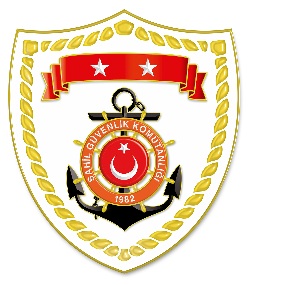 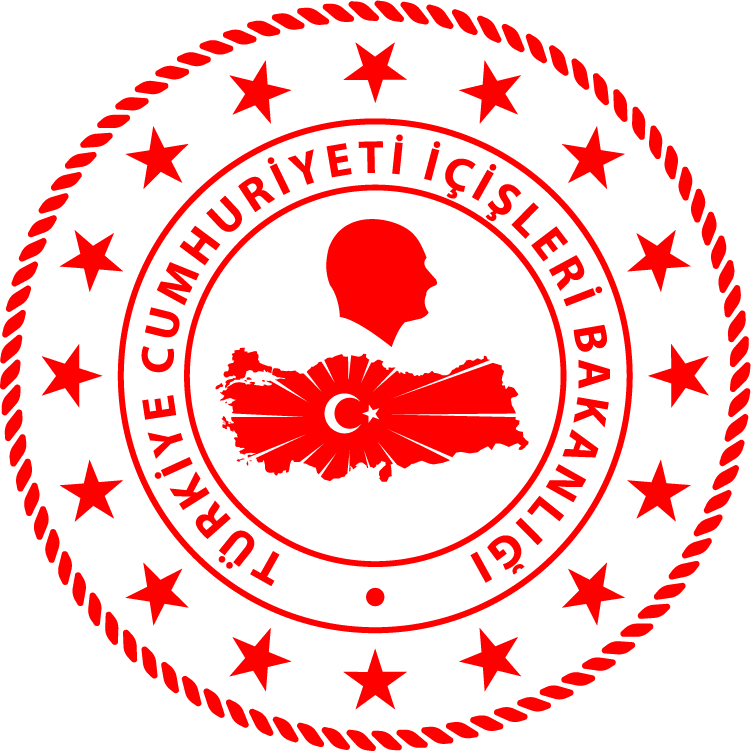 Marmara RegionAegean Region*Statistical information given in the table may vary because they consist of data related incidents which were occured and turned into search and rescue operations.The exact numbers at the end of the related month is avaliable on sg.gov.tr/irregular-migration-statisticsNUDATELOCATION/PLACE AND TIMEIRREGULAR MIGRATION ASSETTOTAL NUMBER OF APPREHENDED FACILITATORS/SUSPECTTOTAL NUMBER OF RESCUED/
APPREHENDED MIGRANTSNATIONALITY OF RESCUED/APPREHENDED MIGRANTS ON THE BASIS OF DECLARATION104 January 2020Off the Coast of EDİRNE/Enez21.09Inflatable Boat-4847 Afghanistan, 1 IranNUDATELOCATION/PLACE AND TIMEIRREGULAR MIGRATION ASSETTOTAL NUMBER OF APPREHENDED FACILITATORS/SUSPECTTOTAL NUMBER OF RESCUED/
APPREHENDED MIGRANTSNATIONALITY OF RESCUED/APPREHENDED MIGRANTS ON THE BASIS OF DECLARATION104 January 2020Off the Coast of ÇANAKKALE/Ayvacık03.08Inflatable Boat-4848 Afghanistan204 January 2020Off the Coast of AYDIN/Kuşadası05.00Inflatable Boat-3618 Kongo, 9 Syria, 2 Mali, 2 Sudan, 2 Sierra Leone, 1 Somali, 1 Angola, 
1 Nigeria304 January 2020Off the Coast of BALIKESİR/Ayvalık04.40Inflatable Boat-3838 Afghanistan404 January 2020Off the Coast of İZMİR/Karaburun09.40Inflatable Boat-4232 Somali, 5 Palestine, 5 Libya504 January 2020Off the Coast of ÇANAKKALE/Ayvacık21.09Inflatable Boat-3737 Afghanistan604 January 2020Off the Coast of BALIKESİR/Ayvalık21.09Inflatable Boat-4141 Afghanistan705 January 2020Off the Coast of MUĞLA/Bodrum05.50Inflatable Boat-146 Palestine, 4 Syria, 3 Central Africa,1 Egypt805 January 2020Off the Coast of İZMİR/Dikili05.49Inflatable Boat-5149 Afghanistan, 2 Iran(4 Dead Bodies)905 January 2020Off the Coast of ÇANAKKALE/Ayvacık01.02Inflatable Boat-3915 Central Africa, 12 Syria, 10 Kongo,2 Somali1005 January 2020Off the Coast of İZMİR/Çeşme03.15Inflatable Boat-2626 Syria1105 January 2020Off the Coast of İZMİR/Çeşme03.58Inflatable Boat-4736 Palestine, 11 Syria1205 January 2020Off the Coast of İZMİR/Çeşme03.56Inflatable Boat-3434 Afghanistan1305 January 2020Off the Coast of ÇANAKKALE/Ayvacık04.50Inflatable Boat-2828 Afghanistan1405 January 2020Off the Coast of İZMİR/Çeşme05.52Inflatable Boat-3333 Syria1505 January 2020Off the Coast of MUĞLA/Bodrum05.20Inflatable Boat-3925 Palestine, 11 Somali, 2 Syria,1 Lebanon1605 January 2020Off the Coast of ÇANAKKALE/Ayvacık02.52Inflatable Boat-5454 Afghanistan1705 January 2020Off the Coast of AYDIN/Kuşadası04.10Inflatable Boat-4848 Afghanistan1805 January 2020Off the Coast of MUĞLA/Bodrum05.50Inflatable Boat1 Syria2510 Palestine, 9 Somali, 4 Yemen,1 Syria, 1 South Africa1905 January 2020Off the Coast of İZMİR/Çeşme12.10Inflatable Boat-5931 Syria, 14 Palestine, 3 Kongo,2 Somali, 2 Senegal, 2 Egypt, 
1 Guinea, 1 Dominica, 1 Haiti, 
1 Central Africa, 1 Iraq2005 January 2020Off the Coast of ÇANAKKALE/Ayvacık09.00Inflatable Boat-5959 Afghanistan2105 January 2020Off the Coast of ÇANAKKALE/Ayvacık14.02Inflatable Boat-6762 Afghanistan, 5 Iran